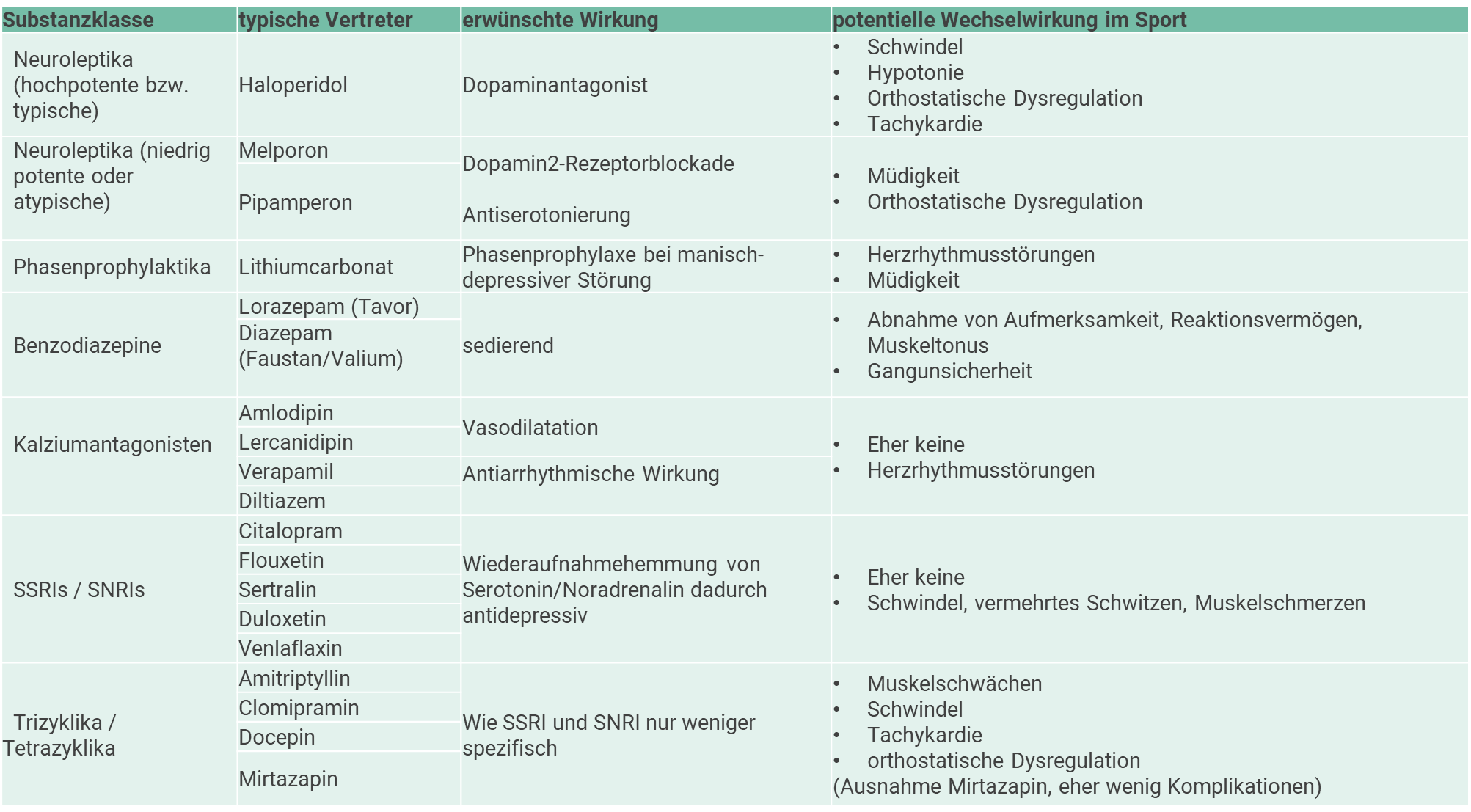 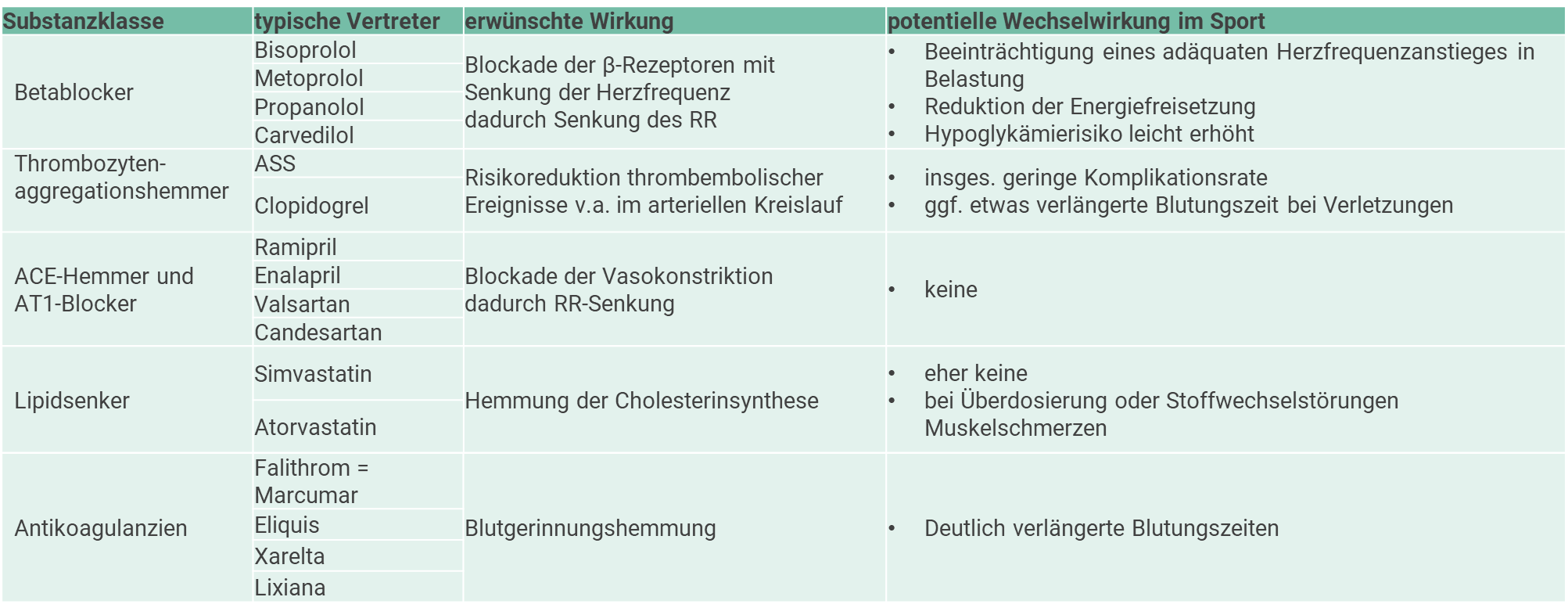  RR = Blutdruck